Восточное кладбище	   		Автобуспо регулируемым тарифампо регулируемым тарифампо регулируемым тарифампо регулируемым тарифампо регулируемым тарифампо регулируемым тарифампо регулируемым тарифамНомер маршрутаКонечная остановкаДНИВремя работыРасчетное время отправления (интервал движения)Расчетное время отправления (интервал движения)Расчетное время отправления (интервал движения)5мкр.ВосточныйБудни09:23-16:039:23, 10:18, 12:18, 14:33, 15:03, 16:039:23, 10:18, 12:18, 14:33, 15:03, 16:039:23, 10:18, 12:18, 14:33, 15:03, 16:035мкр.ВосточныйВыходн.10:03-15:03 10:03, 10:33, 11:18, 12:18, 15:03 10:03, 10:33, 11:18, 12:18, 15:03 10:03, 10:33, 11:18, 12:18, 15:035мкр.ВосточныйБудниЛЕТО09:13-16:339:13, 10:18, 12:18, 13:33, 15:48, 16:339:13, 10:18, 12:18, 13:33, 15:48, 16:339:13, 10:18, 12:18, 13:33, 15:48, 16:335мкр.ВосточныйВыходн.ЛЕТО09:33-15:339:33, 10:03, 10:48, 12:18, 14:18, 15:339:33, 10:03, 10:48, 12:18, 14:18, 15:339:33, 10:03, 10:48, 12:18, 14:18, 15:33Управление транспорта, связи и дорог Администрации города Ханты-Мансийска, г. Ханты-Мансийск, ул.Пионерская 46,      каб. 8,9 и 10, тел. (3467) 39-39-07Управление транспорта, связи и дорог Администрации города Ханты-Мансийска, г. Ханты-Мансийск, ул.Пионерская 46,      каб. 8,9 и 10, тел. (3467) 39-39-07Управление транспорта, связи и дорог Администрации города Ханты-Мансийска, г. Ханты-Мансийск, ул.Пионерская 46,      каб. 8,9 и 10, тел. (3467) 39-39-07Управление транспорта, связи и дорог Администрации города Ханты-Мансийска, г. Ханты-Мансийск, ул.Пионерская 46,      каб. 8,9 и 10, тел. (3467) 39-39-07Управление транспорта, связи и дорог Администрации города Ханты-Мансийска, г. Ханты-Мансийск, ул.Пионерская 46,      каб. 8,9 и 10, тел. (3467) 39-39-07Управление транспорта, связи и дорог Администрации города Ханты-Мансийска, г. Ханты-Мансийск, ул.Пионерская 46,      каб. 8,9 и 10, тел. (3467) 39-39-07Управление транспорта, связи и дорог Администрации города Ханты-Мансийска, г. Ханты-Мансийск, ул.Пионерская 46,      каб. 8,9 и 10, тел. (3467) 39-39-07Отдела государственного автодорожного надзора по ХМАО – Югре, г. Ханты-Мансийск, ул. Шевченко 36А, тел. (3467) 32-64-60Отдела государственного автодорожного надзора по ХМАО – Югре, г. Ханты-Мансийск, ул. Шевченко 36А, тел. (3467) 32-64-60Отдела государственного автодорожного надзора по ХМАО – Югре, г. Ханты-Мансийск, ул. Шевченко 36А, тел. (3467) 32-64-60Отдела государственного автодорожного надзора по ХМАО – Югре, г. Ханты-Мансийск, ул. Шевченко 36А, тел. (3467) 32-64-60Отдела государственного автодорожного надзора по ХМАО – Югре, г. Ханты-Мансийск, ул. Шевченко 36А, тел. (3467) 32-64-60Отдела государственного автодорожного надзора по ХМАО – Югре, г. Ханты-Мансийск, ул. Шевченко 36А, тел. (3467) 32-64-60Отдела государственного автодорожного надзора по ХМАО – Югре, г. Ханты-Мансийск, ул. Шевченко 36А, тел. (3467) 32-64-60МО МВД России «Ханты-Мансийский» г. Ханты-Мансийск, ул. Дзержинского дом 11, телефоны дежурной части (3467) 398-104, 398-103, 102 и 112МО МВД России «Ханты-Мансийский» г. Ханты-Мансийск, ул. Дзержинского дом 11, телефоны дежурной части (3467) 398-104, 398-103, 102 и 112МО МВД России «Ханты-Мансийский» г. Ханты-Мансийск, ул. Дзержинского дом 11, телефоны дежурной части (3467) 398-104, 398-103, 102 и 112МО МВД России «Ханты-Мансийский» г. Ханты-Мансийск, ул. Дзержинского дом 11, телефоны дежурной части (3467) 398-104, 398-103, 102 и 112МО МВД России «Ханты-Мансийский» г. Ханты-Мансийск, ул. Дзержинского дом 11, телефоны дежурной части (3467) 398-104, 398-103, 102 и 112МО МВД России «Ханты-Мансийский» г. Ханты-Мансийск, ул. Дзержинского дом 11, телефоны дежурной части (3467) 398-104, 398-103, 102 и 112МО МВД России «Ханты-Мансийский» г. Ханты-Мансийск, ул. Дзержинского дом 11, телефоны дежурной части (3467) 398-104, 398-103, 102 и 112 код для установки приложения «Умный транспорт» 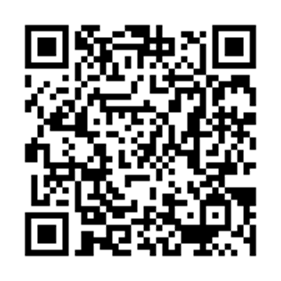  код для установки приложения «Умный транспорт»  код для установки приложения «Умный транспорт»  код для установки приложения «Умный транспорт»  код для установки приложения «Умный транспорт» Расписание движения общественного транспорта 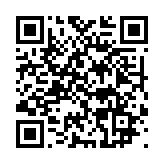 